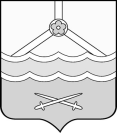 КОНТРОЛЬНО-СЧЁТНАЯ ПАЛАТАШимского муниципального района(Контрольно-счётная палата)ул. Новгородская, д.21, р.п. Шимск, Новгородская обл., Россия, 174150, тел. (81656)54-400   E-mail:  ksp_shimsk@mail.ru             		   __________________________________________________________________________ЗАКЛЮЧЕНИЕ  № 65на проект решения Совета депутатов Медведского сельского поселения  «О бюджете Медведского сельского поселения на 2022 год и плановый период 2023 и 2024 годов»Заключение Контрольно-счётной палаты Шимского муниципального района на проект решения Совета депутатов Медведского сельского поселения «О бюджете Медведского сельского поселения на 2022 год и на плановый период 2023 и 2024 годов» (далее - проект решения о бюджете, проект бюджета сельского поселения) подготовлено в соответствии с требованиями Бюджетного кодекса Российской Федерации (далее-БК РФ), Положением о бюджетном процессе в Медведском сельском поселении (далее - Положение о бюджетном процессе), Положением о Контрольно-счётной палате Шимского муниципального района, Соглашением о передаче полномочий по осуществлению внешнего муниципального финансового контроля на 2021 год от 28.12.2020 года № 2/21.1. Общие положенияПроект решения Совета депутатов Медведского сельского поселения «О бюджете Медведского сельского поселения на 2022 год и плановый период 2023 и 2024годов» с приложениями  №№ 1-6 поступил в Контрольно-счётную палату Шимского муниципального района (далее-Контрольно-счётная палата)  15 ноября 2021 года,  что соответствует требованиям ст. 6 Положения о бюджетном процессе.Одновременно с проектом бюджета сельского поселения представлены следующие документы и материалы:пояснительная записка к  проекту бюджета Медведского сельского  поселения на 2022 год и плановый период 2023 и 2024 годов;  постановление Администрации Медведского сельского поселения от 10.11.2021 № 111 «Об одобрении прогноза социально-экономического развития Медведского сельского поселения на 2022 год и плановый период 2023 и 2024 годов» (далее по тексту –прогноз социально-экономического развития поселения)верхний предел муниципального долга Медведского сельского поселения  по состоянию на 1 января 2023 года, на 1 января 2024 года, на 1 января 2025 года (следует отметить  отсутствие в представленной к проекту бюджета сельского поселения информации наличия (отсутствия) внутренних долговых обязательств);- ожидаемое исполнения бюджета Медведского сельского поселения за 2021 год;паспорта муниципальных программ (проекты изменений в указанные паспорта);реестр источников доходов бюджета Медведского сельского поселения;иные документы и материалы:прогноз основных характеристик бюджета Медведского сельского  поселения на 2022 год и на плановый период 2023 и 2024 годов,- порядок и методика планирования бюджетных ассигнований бюджета Медведского сельского поселения на 2022 год и на плановый период 2023 и 2024 годов, утвержденный распоряжением Администрации Медведского  сельского поселения  от 09.11.2021 № 38-рг,- проект Постановления Администрации Медведского сельского поселения «Об утверждении бюджетного прогноза Медведского сельского поселения на долгосрочный период » ( далее-бюджетный прогноз).  Следует отметить, что в принятом муниципальном правовом акте отсутствуют конкретные периоды (года) его применения).В нарушение статьи 184.2  БК РФ и статьи 3 Положения о бюджетном процессе в составе  документов и материалов, предоставляемых одновременно с проектом решения о бюджете поселения не представлена методика расчета объема передаваемых полномочий из поселения в муниципальный район по осуществлению внешнего муниципального финансового контроля в 2022 году.2. Экспертиза основных показателей проекта бюджета Медведского сельского поселения на 2022 год и плановый период 2023 и 2024 годовПри проведении экспертизы проанализировано наличие и сделана оценка  состояния документов стратегического планирования.1. К проекту бюджета сельского поселения представлен проект Постановления         Администрации Медведского сельского поселения «Об утверждении бюджетного прогноза Медведского сельского поселения на долгосрочный период»  (до 2026 года ).В нарушение требований п.4 ст.  170.1. БК РФ Администрацией Медведского сельского поселения не утвержден Порядок разработки и утверждения бюджетного прогноза Медведского сельского поселения  на долгосрочный период, в связи,  с чем оценить полноту его содержания не представляется возможным. Представленный бюджетный прогноз не отвечает требованиям установленным  пунктом 3 статьи 170.1. БК РФ, где указано, что  бюджетный прогноз муниципального образования на долгосрочный период разрабатывается каждые три года на шесть и более лет на основе прогноза социально-экономического развития муниципального образования на соответствующий период.В приложении 1 к бюджетному прогнозу содержатся показатели прогноза социально-экономического развития Медведского сельского поселения на период до 2026 года - не отраженные по периоду 2025-2026 гг. в принятом муниципальном акте -прогнозу социально-экономического развития принятому  ( Постановление Администрации Медведского сельского поселения от 10.11.2021 № 111 «Об одобрении прогноза социально-экономического развития Медведского сельского поселения на 2022 год и плановый период 2023 и 2024 годов»). Руководствуясь п.3 ст. 170.1. БК РФ бюджетный прогноз на долгосрочный период может быть изменен с учетом изменения прогноза социально-экономического развития муниципального образования на соответствующий период и принятого закона (решения) о соответствующем бюджете без продления периода его действия, однако, Администрацией Медведского сельского поселения представлен на утверждение бюджетный прогноз сельского поселения с превышением периода его действия относительно прогноза социально-экономического развития.В целях устранения несогласованности документов стратегического планирования требуется устранение выявленных несоответствий. 2. В соответствии с требованиями законодательства проект бюджета сельского поселения сформирован в программной структуре расходов по 9 кодам разделов классификации расходов бюджета и представлен плановыми объемами бюджетных ассигнований по 11 муниципальным программам.К проекту решения о бюджете представлены проекты муниципальных программ с учетом внесения в них изменений объемов финансирования в соответствии с бюджетными ассигнованиями предусмотренными проектом решения о бюджете. Муниципальные программы разработаны в соответствии с Порядком принятия решений о разработке муниципальных программ Медведского сельского поселения, их формирования и реализации (далее-порядок разработки муниципальных программ).3. В силу части 1статьи 169 БК РФ проект бюджета сельского поселения составляется на основе прогноза социально-экономического развития в целях финансового обеспечения расходных обязательств.В утвержденном Постановлением Администрации Медведского сельского поселения от 10.11.2021 № 111 прогнозе социально-экономического развития на 2022 год и плановый период 2023 и 2024 годовотсутствуют описание и разработка конкретных вариантов развития сельского поселения.Формирование доходов и расходов бюджета сельского поселения произведено в соответствии с порядком формирования и применения кодов бюджетной классификации Российской Федерации, их структуре и принципах назначения. Проект бюджета сельского поселения подготовлен на очередной трёхлетний период: на 2022 год и плановый период 2023 и 2024 годов в соответствии с требованиями, установленными ч.4 ст. 169 БК РФ.В предоставленном проекте решения о бюджете объём средств по доходам  прогнозируется на 2022 год в сумме 10047,25  тыс.  рублей, на 2023 год в сумме 9361,93  тыс.  рублей, на 2024 год в сумме 9172,94  тыс.  рублей. Общая сумма расходов по бюджету сельского поселения запланированана 2022 год в сумме 10047,25  тыс.  рублей, на 2023 год в сумме 9361,93  тыс.  рублей, на 2024 год в сумме 9172,94  тыс.  рублей. Проект бюджета сельского поселения на  2022 год и на плановый период 2023 и 2024 годов сбалансирован по доходам и расходам,  с прогнозируемым утверждением дефицита (профицита) бюджета сельского поселения на 2022-2024годы в размере 0 тыс. рублей.3. Экспертиза доходной части проекта бюджета Медведского сельского поселения на 2022 год и плановый период 2023 и 2024 годов Формирование доходной части бюджета сельского поселения на 2022 год и плановый период 2023 и 2024 годов произведено в условиях действующего бюджетного и налогового законодательства Российской Федерации, в рамках Областного закон Новгородской области от 06.03.2009 N 482-ОЗ "О межбюджетных отношениях в Новгородской области", а также муниципальных правовых актов Уторгошского сельского поселения в отношении местных налогов.В части закрепления нормативов отчислений от налогов и формирования доходной части бюджета сельского поселения учтены следующие изменения: - установление дифференцированного норматива отчислений от акцизов на нефтепродукты на 2022-2024 годы – 0,0234 %.Структура доходов бюджета сельского поселения в 2022-2024 годах, как и в предыдущем плановом периоде, включает в себя налоговые доходы, неналоговые доходы и безвозмездные поступления из бюджетов Новгородской области, Шимского муниципального района и представлена в Таблице № 1.Таблица 1 (тыс. рублей)Как видно из Таблицы 1, в 2022 году в сравнении с показателями ожидаемого исполнения бюджета сельского поселения за 2021 год произошло:- увеличение по налоговым доходам на 161,41 тыс. рублей  или на 5,5 % : при планировании учитывался  прогноз главного администратора дохода бюджета Управления Федеральной налоговой службы России по Новгородской области;- увеличение по безвозмездным поступлениям на 175,54 тыс. рублей или на 2,6%. Расшифровка налоговых и неналоговых доходов бюджета Медведского сельского поселения и безвозмездных поступлений в бюджет сельского поселения представлена в Таблице 2:    Таблица 2 (тыс. рублей)В составе доходов бюджета сельского поселения налоговые и неналоговые доходы составляют: в 2022 году – 32,0 % (3217,81 тыс. рублей), из них налоговые доходы в составе собственных доходов составляют – 96,9 %, неналоговые доходы – 3,1%; в 2023 году – 35,0 % (3277,93 тыс. рублей), из них налоговые доходы в составе собственных доходов составляют – 96,9 %, неналоговые доходы – 3,1%; в 2024 году – 36,5 % (5709,6 тыс. рублей),  из них налоговые доходы в составе собственных доходов составляют – 97,0 %, неналоговые доходы – 3,0 %.По сравнению с ожидаемыми показателями бюджета сельского поселения за 2021 год, прогнозируется увеличение налоговых источников дохода бюджета сельского поселения  на 2022 год за счет увеличения  поступления доходов по налогу на доходы физических лиц (на 4,9 %) и земельному налогу (на 3,6%). Как показывают плановые показатели исполнения доходной части бюджета сельского поселения, сохранится зависимость доходной части от уплаты  земельного налога.В проекте бюджета поселения  предусмотрены безвозмездные поступления из бюджетов Новгородской области и  Шимского муниципального района по источнику финансирования – областной бюджет (Таблица 3) .  Таблица 3 (тыс. руб.)Размер дотации на выравнивание бюджетной обеспеченности сельскому  поселению в 2022 году  рассчитан  в объеме  4900,8 тыс. рублей, 2023 год 3979,6 тыс. рублей, 2024 год 3927,5 тыс. рублей.Субвенции бюджету поселения на выполнение передаваемых отдельных государственных полномочий Новгородской области   на 2022 -2024 годы составят в сумме тыс. 64,9 тыс. рублей ежегодно.Субвенции   на осуществление полномочий по первичному воинскому учету на территориях, где отсутствуют военные комиссариаты составят: в 2022 году  - 118,6 тыс. рублей, в 2023 году -  122,4 тыс. рублей, в 2024 году -  126,6  тыс. рублейНа формирования муниципального дорожного фонда  из областного бюджета выделена субсидия в размере: на 2022 год   в сумме 834,0 тыс. рублей , на плановый период  2023 и 2024  годов ежегодно в сумме 556,0 тыс. рублей.В целях софинансирования расходных обязательств на реализацию общественно значимых проектов по благоустройству сельских территорий Новгородской области (сверх уровня, предусмотренного соглашением) бюджету Медведского сельского поселения на 2022 год выделена из областного бюджета субсидия размере 463,4 тыс. рублей.При проверке планируемых показателей бюджета сельского поселения по доходам установлено, что:- прогнозирование доходов бюджета сельского поселения осуществлено в соответствии с нормами, установленными статьей 174.1 БК РФ;- при формировании перечня видов доходов и нормативов отчислений соблюдены требования, определенные статьями 41, 42, 61.2, 62 БК РФ.Установлено, что бюджетная классификация доходной части бюджета, определённая в Приложении 1к проекту решения о бюджете не в полной мере соответствует установленной Приказом Минфина России от 08.06.2021 № 75н "Об утверждении кодов (перечней кодов) бюджетной классификации Российской Федерации на 2022 год (на 2022 год и на плановый период 2023 и 2024 годов)" (далее- Приказ от 08.06.2021 № 75н) по кодам видов доходов бюджетов указанным в Приложении 1 Приказа от 08.06.2021 № 75н :Все предлагаемые планируемые показатели отражены: в Приложении 1  к проекту решения Совета депутатов Медведского сельского поселения  «Прогнозируемые поступления доходов в бюджет Медведского сельского поселения  на 2022 год и на плановый период 2023 и 2024 годов»;в реестре источников доходов бюджета Медведского сельского поселения.4. Экспертиза расходной части проекта бюджета сельского поселения на 2022 год и плановый период 2023 и 2024 годов 4.1.	Общая характеристика расходной части бюджета сельского поселенияЗа основу планирования расходов бюджета сельского поселения на 2022-2024 годы приняты бюджетные ассигнования на 2021 год, установленные решением Совета депутатов Медведского сельского поселения от 23.12.2020 № 21 «О бюджете Медведского сельского  поселения  на 2021 год и на плановый период 2022 и 2023 годов» в первоначальной редакции.При этом формирование объема и структуры расходов бюджета сельского поселения на 2022-2024 годы осуществляется с учетом следующих подходов:1) определение бюджетных ассигнований на оплату коммунальных услуг в 2022 году, исходя из прогнозируемых расходов 2021 года с учетом прогнозируемого среднегодового роста тарифов в 2022 году. Расходы на 2023-2024 годы определены из прогнозируемого среднегодового роста тарифов в 2023 и 2024 годах.2) определение  расходов на материальные затраты  на 2022-2024 годы на уровне расходов, предусмотренных на эти цели в 2021 году.Расходы бюджета сельского поселения на плановый период 2023-2024 годов определены исходя из ассигнований на 2022 год c учетом резервирования отдельных расходов в составе условно утвержденных расходов.С учётом вышеперечисленных подходов структура и динамика расходов бюджета сельского поселения по разделам классификации расходов бюджетов характеризуется следующими данными (Таблица 4).Таблица 4 (тыс. руб.)Расходы бюджета сельского поселения запланированы в объеме на 2022 год 10047,25  тыс. рублей, на 2023 год 9361,93 тыс. рублей, в том числе условно утвержденные расходы в сумме 181,40 тыс. рублей, на 2024 год 9172,94  тыс. рублей, в том числе условно утвержденные расходы 363,70 тыс. рублей.Раздел 01 Общегосударственные расходы»Бюджетные ассигнования бюджета сельского поселения по разделу «Общегосударственные расходы» характеризуются следующими данными: (тыс.руб.)По подразделу «Функционирование  высшего  должностного  лицамуниципального образования» предусмотрены средства на обеспечение деятельности Главы поселения на 2022-2024 годы ежегодно в сумме 663,7 тыс. рублей в год.По подразделу «Функционирование Правительства Российской Федерации, высших исполнительных органов  государственной власти субъектов Российской Федерации, местных администраций» сельского поселения предусмотрены средства:           -на содержание органов местного самоуправления (определены исходя из нормативной численности сельского поселения и предельных нормативов оплаты труда в органах местного самоуправления).Бюджетные ассигнования предусматривается направить:- на расходы на обеспечение функций органов местного самоуправления   в 2022 году в сумме 3574,5 тыс. рублей, в 2023-  3324,5  тыс. рублей, в 2024– 3274,5 тыс. рублей;- на возмещение затрат по содержанию штатных единиц, осуществляющих переданные отдельные полномочия поселения по внешнему муниципальному финансовому контролю в 2022 году в сумме 122,8 тыс. рублей;- уплату налогов, сборов и иных платежей в 2022 году в сумме 30,0 тыс. рублей, в 2023году – 30,0 тыс. рублей, в 2024 году – 30,0 тыс. рублей;- на возмещение затрат по содержанию штатных единиц, осуществляющих переданные отдельные государственные полномочия области 2022 году – 64,9 тыс. рублей, в 2023 – 64,9 тыс. рублей, в 2024 – 64,9 тыс.рублей.По подразделу «Резервный фонд»  сельского поселения на 2022-2024 годы  предусмотрены бюджетные ассигнования  ежегодно  в сумме 50,0 тыс. рублей.Пунктом 17 проекта решения о бюджете  в составе расходов бюджета сформирован резервный фонд, предназначенный для исполнения расходных обязательств, в случае недостаточности доходов бюджета для финансового обеспечения расходных обязательств на 2022-2024 годы ежегодно в сумме 50,0 тыс. рублей.Размер резервного фонда  составит 0,5 % от общего объема расходов бюджета сельского поселения на 2022 год, что соответствует требованиям п. 3 ст. 81 БК РФ (не может превышать 3 процента утвержденного указанными законами (решениями) общего объема расходов).По подразделу «Другие общехозяйственные расходы» предусмотрены средства       на  оплату договоров по опубликованию в печати  официальных документов  в газете «Шимские вести» и обслуживание сайта сельского поселения  в 2022 году-70,0 тыс.рублей, в 2023 году -30,0 тыс.рублей, в 2024 году -30 тыс.рублей.  Расходы на обеспечение старост рассчитаны  в соответствии с областным законом  от 30.09.2019 № 452-ОЗ « О внесении изменений в областной закон «О некоторых вопросах, связанных с деятельностью старосты сельского населенного пункта на территории муниципального образования в Новгородской области» в размере 96,0 тыс.рублей.  - на исполнение программных мероприятий муниципальной программы «Развитие и совершенствование форм местного самоуправления на территории Медведского сельского поселения» на 2022-2024 годы ежегодно в сумме 10,00 тыс. рублей, связанных с развитием и совершенствованием форм ТОС.Расходы бюджета на плановый период 2023-2024 годов определены c учетом резервирования отдельных расходов в составе условно утвержденных расходов:  на 2023 год – 181,4 тыс. рублей,  на 2024 год- 363,7 тыс. рублей.Раздел 02 «Национальная оборона»           Расходы из бюджета сельского поселения на национальную оборону характеризуются следующими данными: (тыс. руб.)Расходы на осуществление органами местного самоуправления федеральных полномочий первичного воинского учета органами местного самоуправления поселений, муниципальных и городских округов на 2022 год 118,6 тыс. рублей; на 2023 год – 122,4 тыс. рублей;  на 2024 год 126,6 тыс. рублей.Раздел 03 «Национальная безопасность и правоохранительнаядеятельность»           Расходы из бюджета сельского поселения на национальную безопасность и правоохранительную деятельность характеризуются следующими данными: (тыс. руб.)Формирование расходов  бюджета сельского поселения  по разделу, подразделу «0310» по приведенному наименованию произведено с нарушением Порядка формирования и применения кодов бюджетной классификации Российской Федерации, их структуре и принципах назначения, утвержденного Приказом Минфина России от 06.06.2019 N 85н "О Порядке формирования и применения кодов бюджетной классификации Российской Федерации, их структуре и принципах назначения": По подразделу 03 10 «Защита населения и территории от чрезвычайных ситуаций природного и техногенного характера, пожарная безопасность» предусмотрены расходы   на  обеспечение первичных мер пожарной безопасности на территории  сельского  поселения в  –130,00 тыс. рублей, в 2023 -2024 гг. ежегодно в размере 100,00 тыс. рублей. Раздел 04 Национальная экономикаБюджетные ассигнования на финансирование  по разделу «Национальная экономика» в проекте бюджета сельского поселения  характеризуется следующими данными:                                                                                                        (тыс. руб.)                        По подразделу «Дорожное хозяйство (дорожные фонды)  предусмотрены расходы на строительство, реконструкцию, капитальный ремонт, ремонт и содержание действующей  сети автомобильных дорог общего пользования местного значения и инженерных сооружений на них в границах и  сельского поселения в 2022 году  в сумме 1476,81тыс. рублей; 2023г – 1200,03 тыс. рублей; . – 1213,39 тыс. рублей, из них на 2022год  из областного бюджета предусмотрена субсидия на формирование муниципального дорожного фонда  в сумме 834,00 тыс. рублей., на 2023-2024 годы в сумме 556,0 тыс.рублей.Объем муниципального дорожного фонда Медведского сельского поселения, указанный в п. 13 проекта решения о бюджете,  предусматривается в следующих размерах: в 2022 году- 1476,81  тыс. рублей, в 2023 году – 1200,03  тыс. рублей, в 2024 году – 1213,39  тыс. рублей.Раздел 05 «Жилищно-коммунальное хозяйство»           Бюджетные ассигнования на финансирование жилищно-коммунального хозяйства в проекте  бюджета сельского поселения характеризуются следующими данными: (тыс. руб.)По подразделу «Благоустройство» предусмотрены бюджетные ассигнования:   По муниципальной программе «Комплексное развитие сельской территории Медведского сельского поселения» на реализацию общественно значимого проекта по благоустройству сельской территории в 2022 году предусмотрена сумма 602,4 тыс.рублей, в 2023 году 100 тыс.рублей.  По муниципальной программе «Благоустройство территории Медведского сельского поселения» запланировано средств  бюджета сельского поселения на  освещение улиц поселения, на мероприятия по озеленению территории поселения и на прочие мероприятия по благоустройству (уборка свалок,  уборка и вывоз мусора и т.д.)  в 2022 году – 2198,9 тыс. рублей; в 2023 году – 1647,0 тыс. рублей, в 2024 году – 1618,3 тыс. рублей     По муниципальной программе «Создание и восстановление воинских захоронений на  территории Медведского сельского поселения» на обустройство и восстановление воинских захоронений в 2022 году предусмотрена сумма 467,74 тыс.рублей, в 2023 году 1371,1 тыс.рублей., в 2024 году 1160,95 тыс.рублей.Раздел 07 «Образование»           Бюджетные ассигнования на финансирование образования в проекте  бюджета сельского поселения характеризуются следующими данными: (тыс. руб.)             По подразделу «Молодежная политика» объем ассигнований в проекте бюджета сельского поселения на 2022 -2024 годы ежегодно в сумме  20,0 тыс. рублей на реализацию программы патриотического воспитания детей и молодёжи сельского поселения. Раздел 08 «Культура и кинематография»          Бюджетные ассигнования  бюджета сельского поселения по разделу «Культура, кинематография» характеризуются следующими показателями:  (тыс. руб.)       Бюджетные ассигнования по подразделу «Культура» в 2022 - 2024 гг. ежегодно в сумме 50,0 тыс. рублей планируется направить на проведение мероприятий, способствующих развитию культуры на территории сельского поселения.Раздел 10 «Социальная политика»Бюджетные ассигнования  бюджета сельского поселения по разделу «Социальная политика»  характеризуются следующими показателями: (тыс. руб.)     Бюджетные ассигнования по подразделу «Пенсионное обеспечение» в 2022-2024 годах в сумме 248,20 тыс. рублей ежегодно планируется направить  на выплату доплаты к пенсиям муниципальным служащим.        Объем бюджетных ассигнований, направляемых на исполнение публичных нормативных обязательств, указанный в п. 12 проекта решения о бюджете  предусматривается в следующих размерах: в 2022 году- 249,9  тыс. рублей, в 2023 году – 249,9  тыс. рублей, в 2024 году – 249,9  тыс. рублей.Раздел 11 «Физическая культура и спорт»Бюджетные ассигнования  бюджета сельского поселения по разделу «Физическая культура и спорт»  характеризуются следующими показателями:                                                                                                                                   (тыс. руб.)         Бюджетные ассигнования по подразделу «Массовый спорт»  в 2022-2024 гг. ежегодно в сумме 20,0 тыс. рублей планируется направить на проведение массовых спортивных мероприятий.  4.2. Анализ формирования бюджета Медведского сельского поселения в программном формате, с учетом  реализации национальных проектов и непрограммным направлениямПорядок и методика планирования бюджетных ассигнований бюджета Медведского сельского поселения на 2022 год и на плановый период 2023 и 2024 годов (далее – порядок (методика) планирования), разработаны  в соответствии со ст.174.2 Бк РФ и определяют механизм формирования объемов бюджетных ассигнований на 2022 год и на плановый период 2023 и 2024 годов. При планировании расходной части бюджета сельского поселения в основу взят  программно-целевой метод планирования.В соответствие ст.184.2 БК РФ к Проекту бюджета представлены муниципальные программы с разными сроками реализации ( М.П. «Комплексное развитие сельских территорий Медведского сельского поселения» (срок реализации: 2020-2024 годы, МП «Благоустройство территории Медведского сельского поселения» (срок реализации: 2021-2025 годы), 9 муниципальных программ приняты в новой редакции со сроком реализации с 2022 года по 2026 год включительно.Проектом бюджета сельского поселения предусмотрено финансирование в 2022-2024  годах  11 муниципальных программ сельского поселения (далее – муниципальная программа, МП) с объемом финансирования в 2022 году – 9027,25  тыс.руб.,  в 2023 году – 8279,53 тыс. рублей, в 2024 году – 7904,04 тыс. рублей, что составляет в объеме расходов бюджета сельского поселения  89,8 %, 88,4 % и 86,2 % соответственно.Показатели финансового обеспечения муниципальных программ сельского поселения на период 2022-2024 годов представлены в Таблице 5.Таблица 5 (тыс. руб.)В проекте бюджета сельского поселения бюджетные ассигнования предусмотрены на реализацию 11 муниципальных программ из 11 муниципальных программ, утвержденных Перечнем муниципальных программ.4.3. Анализ формирования расходов бюджета по непрограммным направлениям деятельностиВ соответствии с проектом решения о бюджете бюджетные ассигнования на осуществление непрограммных направлений деятельности предусмотрены по 6-ти направлениям: на 2022 год в общем объёме 1020,0 тыс. рублей, на 2023 год в общем объёме 1082,4 тыс. рублей, на 2024 год в общем объёме 1268,9  тыс. рублей. Наибольший объем бюджетных ассигнований на непрограммные направления деятельности проектом  бюджета в 2022 году предусматриваются на содержание Главы Медведского сельского поселения - – 663,7 тыс.рублей или 65,0 %  непрограммной части бюджета, межбюджетные трансферты бюджету муниципального района из бюджета сельского поселения на осуществление полномочий по внешнему муниципальному финансовому контролю – 122,8 тыс.рублей или 12,0% непрограммной части бюджета.Дефицит (профицит) бюджета Медведского сельского поселенияБюджет Медведского сельского поселения в 2022 - 2024 годах сформирован без дефицита.Исходя из пунктов 21-23 проекта решения о бюджете верхний предел муниципального долга на 1 января 2023 года, на 1 января 2024 года, на 1 января 2025 года установлен в сумме 0,0 тыс. рублей, в том числе по муниципальным гарантиям – 0,0 тыс. рублей. Таким образом, соблюдены требования п. 2 ст. 107 БК РФ.Замечания по формированию бюджета Медведского сельского поселения на 2022 год и плановый период 2023 и 2024 годов.Контрольно-счётная палата Шимского муниципального района имеет замечания по содержанию проекта Решения о бюджете поселения:По текстовой части проекта решения о бюджете:1)  В п.8 утверждены объемы межбюджетных трансфертов, получаемых из других бюджетов бюджетной системы Российской Федерации на 2022-2024 годы по наименованию не соответствующему наименованию, указанному Приказе Минфина России от 08.06.2021 N 75н "Об утверждении кодов (перечней кодов) бюджетной классификации Российской Федерации на 2022 год (на 2022 год и на плановый период 2023 и 2024 годов)" и проекту областного бюджета «Об областном бюджете на 2022 год и на плановый период 2023 и 2024 годов) (Приложение 12):2) В п. 11  после слов «, в том числе иные межбюджетные трансферты» не указано какому бюджету они направляются. Следует указать  «, в том числе иные межбюджетные трансферты, предоставляемые бюджету Шимского муниципального района на .....».2. По тексту приложений проекта решения о бюджете:1) Бюджетная классификация доходной части бюджета, определённая в Приложении 1к проекту решения о бюджете не соответствует установленной Приказом Минфина России от 08.06.2021 № 75н "Об утверждении кодов (перечней кодов) бюджетной классификации Российской Федерации на 2022 год (на 2022 год и на плановый период 2023 и 2024 годов)" (далее- Приказ от 08.06.2021 № 75н) по кодам видов доходов бюджетов, указанным в Приложении 1 Приказа от 08.06.2021 № 75н:2) Формирование расходов  бюджета сельского поселения  по разделу, подразделу «0310» по приведенному наименованию произведено с нарушением Порядка формирования и применения кодов бюджетной классификации Российской Федерации, их структуре и принципах назначения, утвержденного Приказом Минфина России от 06.06.2019 N 85н "О Порядке формирования и применения кодов бюджетной классификации Российской Федерации, их структуре и принципах назначения".3) в Приложениях № 4-6 наименование ЦСР  «04000S5764 следует изложить в соответствии  с условием предоставления софинансирования по ЦСР «09000N5764» проекта областного бюджета «Об областном бюджете на 2022 год,и на плановый период 2023 и 2024 годов.4) В Приложении 6 к проекту решения о бюджете:Наименование первой строки табличной формы «Муниципальные целевые программы»  не соответствуют перечню муниципальных программ, утвержденному Постановлением Администрации Медведского сельского поселения от 13.11.2021  № 89.5) В Приложении 6 не соблюдена хронология номерного порядка изложения подпрограмм муниципальных программ «Совершенствование и развитие местного самоуправления в Медведском сельском поселении», «Благоустройство территории Медведского сельского поселения». 7 . Выводы1. Проект бюджета поселения внесён Администрацией Медведского сельского поселения на рассмотрение в Совет депутатов Медведского сельского поселения с соблюдением сроков, установленных ч.1 ст.185 БК РФ, ст. 6 Положения о бюджетном процессе.2. В соответствии с требованиями ч. 4 ст.169 БК РФ проект бюджета сельского поселения  составлен на 3 года: очередной финансовый год и плановый период: на 2022 год и плановый период 2023-2024 годов.3. Анализ представленных одновременно с проектом решения о бюджете документов стратегического планирования показал, что перечень документов, предоставленных одновременно с проектом решения о бюджете, не соответствуют требованиям ст. 184.2 БК РФ и ст. 14 Положения о бюджетном процессе. Их содержание не в полной мере соответствуют требуемым положениям документов стратегического планирования и характеристикам к проекту бюджета сельского поселения.  4. В нарушение ст. 184.2  БК РФ и ст. 3 Положения о бюджетном процессе в составе  документов и материалов, предоставляемых одновременно с проектом решения о бюджете поселения не представлена методика расчета объема передаваемых полномочий из поселения в муниципальный район по осуществлению внешнего муниципального финансового контроля в 2022 году.5. В нарушение требований п.4 ст.  170.1. БК РФ Администрацией Медведского сельского поселения не утвержден Порядок разработки и утверждения бюджетного прогноза Медведского сельского поселения  на долгосрочный период, в связи,  с чем оценить полноту его содержания не представляется возможным. 6. Бюджетная классификации доходной части бюджета, определённая в Приложении 1 к проекту решения о бюджете не в полной мере соответствует установленной Приказом Минфина России от 08.06.2021 N 75н "Об утверждении кодов (перечней кодов) бюджетной классификации Российской Федерации на 2022 год (на 2022 год и на плановый период 2023 и 2024 годов)" по кодам видов дохода бюджета.7. В документах стратегического планирования имеет место несогласованность принятых документов. 8. В проекте решения о бюджете предусмотрены и утверждены все показатели, определённые п. 3 ст. 184.1 БК РФ и п. 1 ст. 12 Положения о бюджетном процессе.9.  В проекте решения о бюджете все ограничения, установленные БК РФ, соблюдены.10. Текстовая часть проекта решения о бюджете и Приложений к проекту решения о бюджете имеют замечания, изложенные в п.6 настоящего заключения.8. ПредложенияПроект решения Совета Депутатов Медведского сельского поселения  «О бюджете Медведского сельского поселения на 2022 год и на плановый период 2023 и 2024 годов» рекомендуется к рассмотрению Советом депутатов Медведского сельского  поселения с учётом устранения замечаний, изложенных в настоящем заключении.ПредседательКонтрольно-счётной палаты                                                 С.Н. Никифороваот  25.11.2021  № 338 на  № 656 от 15.11.2021Совет депутатов Медведского сельского поселения Администрация Медведского сельского поселенияНаименование доходовОжидаемоеисполнение 2021 годаПроект бюджетаПроект бюджетаПроект бюджетаНаименование доходовОжидаемоеисполнение 2021 года2022 год2023 год2024 годНалоговые и неналоговые доходы, в том числе:3056,403217,813277,933346,99Налоговые доходы2956,403117,813177,933246,99Неналоговые доходы100,00100,00100,00100,00Безвозмездные поступления6653,906829,446084,005825,95Всего доходов9710,3010047,259361,939172,94Наименование доходовОжидаемое исполнениеПроект бюджетаПроект бюджетаПроект бюджетаНаименование доходов2021 год2022 год2023 год2024 годНаименование доходов2021 год2022 год2023 год2024 годНалоговые и неналоговые доходы, всего3056,403217,813277,933346,99Налоговые доходы2956,403117,813177,933246,99Налог на доходы физических лиц530,00555,8572,5593,7Акцизы по подакцизным товарам(продукции)599,00642,81644,03657,39Акцизы по подакцизным товарам(продукции)599,00642,81644,03657,39Акцизы по подакцизным товарам(продукции)599,00642,81644,03657,39Единый сельскохозяйственный налог25,4025,525,525,5Налог на имущество физических лиц300,00337,7367,9387,4Земельный налог1500,001554,01566,01581,0Государственная пошлина2,002,02,02,0Неналоговые доходы100,00100,0100,0100,0Доходы от использования имущества, находящегося в государственной и муниципальной собственности100,00100,0100,0100,0Доходы от использования имущества, находящегося в государственной и муниципальной собственности100,00100,0100,0100,0Доходы от использования имущества, находящегося в государственной и муниципальной собственности100,00100,0100,0100,0НаименованиеОжидаемое исполнение в 2021 годуПроект бюджетаПроект бюджетаПроект бюджетаНаименованиеОжидаемое исполнение в 2021 году2022 год2023 год2024 годБезвозмездные поступления-всего6653,906829,446084,05825,95Безвозмездные поступления из  областного бюджета6653,906829,446084,05825,95Дотации4973,904900,83979,63927,5Субвенции186,10183,5187,3191,5Субсидии1146,701745,141917,101706,95Иные межбюджетные трансферты347,200000002 02 35118 00 0000 150Субвенции бюджетам на осуществление первичного воинского учета органами местного самоуправления поселений, муниципальных и городских округов0002 02 35118 10 0000 150Субвенции бюджетам сельских поселений на осуществление первичного воинского учета органами местного самоуправления поселений, муниципальных и городских округовПоказателиОжидаемое исполнение2021 год2022 год2023 годв % к 2022году2024 годв % к 2023 годуРасходы, всего9989,610047,259361,9393,29172,9498,0Общегосударственные вопросы4771,64682,94451,595,14583,8103,0Национальная оборона120,9118,6122,4103,2126,6103,4Национальная безопасность и правоохранительная деятельность130,00130,0100,076,9100,0100Национальная экономика1518,001526,811250,0381,91263,39101,1Жилищно-коммунальное хозяйство3155,903269,043118,1095,42779,2589,1Образование30,0020,0020,0010020,00100Культура, кинематография030,0030,0010030,00100Социальная политика248,20249,90249,90100249,90100Физкультура и спорт15,0020,0020,0010020,00100 Условно утвержденные расходыхх181,40х363,70200,5Наименование раздела, подраздела2022 год2023 год2024 год01Общегосударственные вопросы – всего4682,94451,54583,8в том числе по подразделам:0102Функционирование высшего должностного лица субъекта Российской Федерации и муниципального образования663,7663,7663,70104Функционирование Правительства Российской Федерации, высших исполнительных органов государственной власти субъектов Российской Федерации, местных администраций3793,23420,43370,40111Резервные фонды50,050,050,00113 Другие общегосударственные вопросы176,0317,4499,7Наименование раздела, подраздела2022 год2023 год2024 год02Национальная оборона118,6122,4126,60203Мобилизационная и вневойсковая подготовка118,6122,4126,6Наименование раздела, подраздела2022 год2023 год2024 год03Национальная безопасность и правоохранительная деятельность130,0100,0100,00310Обеспечение пожарной безопасности130,0100,0100,0Приложение №№ 4-6 проекта решения о бюджетеПриложение 2  к Порядку формирования и применения кодов бюджетной классификации Российской Федерации, их структуре и принципах назначения«0310 Обеспечение пожарной безопасности»«0310  Защита населения и территории от чрезвычайных ситуаций природного и техногенного характера, пожарная безопасность»Наименование раздела, подраздела2022 год2023 год2024 год04Национальная экономика1526,811250,031263,390409Дорожное хозяйство (дорожные фонды)1476,811200,031213,390412Другие вопросы в области национальной экономики50,050,050,0Наименование раздела, подраздела2022 год2023 год2024 год05Жилищно-коммунальное хозяйство     3269,043118,12779,250503Благоустройство     3269,043118,12779,25Наименование раздела, подраздела2022 год2023 год2024 год07Образование20,020,020,00707Молодёжная политика20,020,020,0Наименование раздела, подраздела2022 год2023 год2024 год08Культура, кинематография30,030,030,00801Культура30,030,030,0Наименование раздела, подраздела2022 год2023 год2024 год10Социальная политика249,9249,9249,91001Пенсионное обеспечение249,9249,9249,9Наименование раздела, подраздела2022 год2023 год2024 год11Физическая культура и спорт20,020,020,01102Массовый спорт20,020,020,0Наименование муниципальной программы2022 год2023 год2024 годРасходы бюджета поселения, всего10047,259361,939172,94Расходы на реализацию муниципальных программ поселения, всего9027,258279,537904,0401. МП «Совершенствование и  развитие местного самоуправления, управление финансами Медведского сельского поселения»4021,43731,43681,402. МП «Безопасность жизнедеятельности в Медведском сельском поселении»130,0100,0100,003. МП «Совершенствование и содержание дорожной инфраструктуры на территории Медведского сельского поселения»1476,811200,031213,3904. МП «Комплексное развитие сельских территорий Медведского сельского поселения»602,4100,0005. МП «Благоустройство территории Медведского сельского поселения»2198,91647,01618,306. МП «Развитие молодежной политики в Медведском сельском поселении»20,020,020,007. МП «Развитие культуры в Медведском сельском поселении»30,030,030,008. МП «Развитие физической культуры и массового спорта на территории Медведского сельского поселения»20,020,020,009. МП «Управление муниципальным имуществом Медведского сельского поселения»50,050,050,010. МП «Развитие и совершенствование форм местного самоуправления на территории  Медведского сельского поселения»10,010,010,011. МП «Создание и восстановление воинских захоронений на территории Медведского сельского поселения 467,741371,11160,95Непрограммные расходы1020,01082,41268,9Удельный вес расходов на реализацию муниципальных программ сельского поселения в общем объёме расходов бюджета сельского поселения, %89,888,486,2Проект решения о бюджете Медведского сельского поселенияПриказ Минфина России от 08.06.2021 N 75н "Об утверждении кодов (перечней кодов) бюджетной классификации Российской Федерации на 2022 год (на 2022 год и на плановый период 2023 и 2024 годов)",  проект областного бюджета «Об областном бюджете на 2022 год,и на плановый период 2023 и 2024 годов) (Приложение 12)пункты 8.9.10. д) субвенция бюджетам сельских поселений на осуществление первичного воинского учета на территориях, где отсутствуют военные комиссариатысубвенция на осуществление первичного воинского учета органами местного самоуправления поселений, муниципальных и городских округовпункты 8.9.10.  е) Субвенции бюджетам сельских поселений на возмещение затрат по содержанию штатных единиц, осуществляющих переданные отдельные государственные полномочия областисубвенция по содержанию штатных единиц, осуществляющих переданные отдельные государственные полномочия областипункты 8.9.10.  г) Субсидии бюджетам сельских поселений на софинансирование расходных обязательств субъектов Российской Федерации, связанных с реализацией федеральной целевой программы "Увековечение памяти погибших при защите Отечества на 2019 - 2024 годы"Субсидии на обустройство и восстановление воинских захоронений2 02 35118 00 0000 150Субвенции бюджетам на осуществление первичного воинского учета органами местного самоуправления поселений, муниципальных и городских округов2 02 35118 10 0000 150Субвенции бюджетам сельских поселений на осуществление первичного воинского учета органами местного самоуправления поселений, муниципальных и городских округов